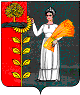 СОВЕТ  ДЕПУТАТОВСЕЛЬСКОГО  ПОСЕЛЕНИЯ  НОВОЧЕРКУТИНСКИЙ  СЕЛЬСОВЕТДобринского  муниципального  района Липецкой областиРоссийской Федерации35-я сессия I-го созываРЕШЕНИЕ09.12.2019г. 			 с. Новочеркутинский			  № 155-рсО внесении изменений в Положение «О  социальных гарантиях выборных должностных лиц сельского поселения Новочеркутинский сельсовет Добринского муниципального района Липецкой области Российской Федерации»      Рассмотрев представленный администрацией сельского поселения Новочеркутинский  сельсовет проект изменений в  Положение «О социальных гарантиях выборных должностных лиц сельского поселения Новочеркутинский сельсовет Добринского муниципального района Липецкой области Российской Федерации», утвержденного решением Совета депутатов сельского поселения Новочеркутинский сельсовет Добринского муниципального района Липецкой области №13-рс от 06.07.2017г., руководствуясь постановлением администрации Липецкой области от 05.06.2016 №296 «О нормативах формирования расходов на оплату труда депутатов, выборных должностных лиц местного самоуправления, осуществляющих свои полномочия на постоянной основе, муниципальных служащих Липецкой области», Уставом сельского поселения Новочеркутинский сельсовет, учитывая решения постоянной комиссии по правовым вопросам, местному самоуправлению и работе с депутатами,  Совет депутатов сельского поселения Новочеркутинский сельсоветРЕШИЛ:1. Принять Изменения в  Положение «О социальных гарантиях выборных должностных лиц сельского поселения Новочеркутинский сельсовет Добринского муниципального района Липецкой области Российской Федерации» (принятое решением №13-рс от 06.07.2017г. в редакции решения №74-рс от 17.01.2018г.) (прилагаются).2.Направить указанный нормативный правовой акт главе сельского поселения для подписания и официального обнародования.3.Настоящее решение вступает в силу со дня его официального обнародования.Председатель Совета депутатов сельского поселения Новочеркутинский сельсовет                                     Н.А.СошкинаПринято  решением  Совета депутатов сельского поселения Новочеркутинский сельсовет№155-рс  от 09 .12.2019г.Изменения в Положение«О социальных гарантиях выборных должностных лиц сельского поселения Новочеркутинский сельсовет Добринского муниципального района Липецкой области Российской Федерации» (принятое решением №13-рс от 06.07.2017г. в редакции решения №74-рс от 17.01.2018г.)     Внести в  «О социальных гарантиях выборных должностных лиц сельского поселения Новочеркутинский сельсовет Добринского муниципального района Липецкой области Российской Федерации», (принятое решением №13-рс от 06.07.2017г. в редакции решения №74-рс от 17.01.2018г.), следующие изменения:в статье 3. пункт 1 изложить в следующей редакции:«1) оплата труда, включающая:      ежемесячное денежное вознаграждение и ежемесячное денежное поощрение в размерах, предусмотренных приложением к настоящему Положению;      премии по итогам работы за полугодие в размере 100% ежемесячного денежного вознаграждения с учетом ежемесячного денежного поощрения»;      премию по итогам работы за год в размере 100% ежемесячного денежного вознаграждения с учетом ежемесячного денежного поощрения»;      материальную помощь в размере 100% ежемесячного денежного вознаграждения;      единовременную выплату при предоставлении отпуска в размере 200%    ежемесячного денежного вознаграждения. Указанная выплата производится также в случае не предоставления выборным должностным лицам местного самоуправления ежегодного оплачиваемого отпуска в текущем году.        Исчисление средней заработной платы выборных должностных лиц местного самоуправления для всех случаев определения ее размера, предусмотренных Трудовым кодексом Российской Федерации, осуществляется в соответствии с постановлением Правительства Российской Федерации от 24 декабря 2007 года N 922 "Об особенностях порядка исчисления заработной платы".        Выборным должностным лицам местного самоуправления выплачиваются премии за счет экономии средств по фонду оплаты труда в размере не более двукратного ежемесячного денежного вознаграждения с учетом доплат.        Премии выборным должностным лицам местного самоуправления начисляются за фактически отработанное время, включая период нахождения в ежегодном оплачиваемом отпуске.        За счет экономии средств по фонду оплаты труда выборным должностным лицам местного самоуправления оказывается материальная помощь дополнительно в связи с юбилейными датами и в особых случаях (несчастье, в связи со смертью родителей, супруга (супруги), детей выборных должностных лиц местного самоуправления, стихийные бедствия и других).       В связи со смертью выборных должностных лиц местного самоуправления указанная материальная помощь оказывается супругу (супруге), близким родственникам, иным родственникам, законному представителю, взявшим на себя обязанность осуществить погребение умершего».Глава сельского поселения Новочеркутинский сельсовет                                                  И.В.Команов